Viesītes un Nameja ielu mikrorajons, Jēkabpils, Jēkabpils novads.Viesītes un Nameja ielu mikrorajons, Jēkabpils, Jēkabpils novads.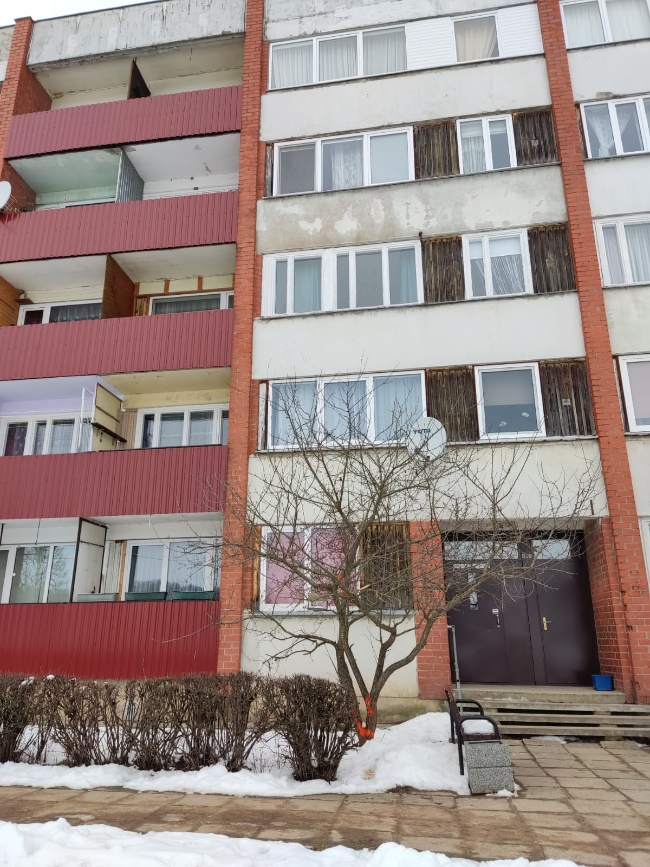 Nr.1Nr.1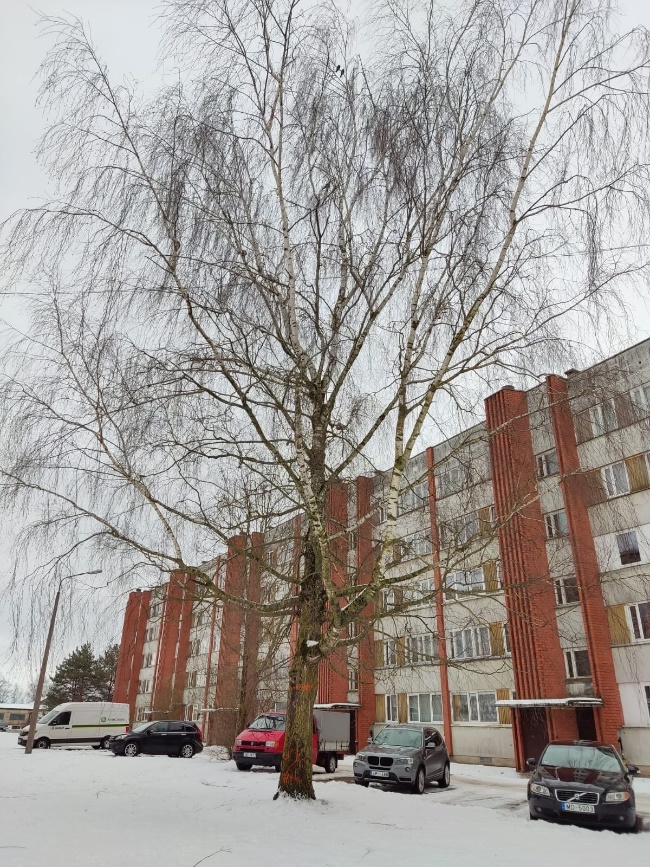 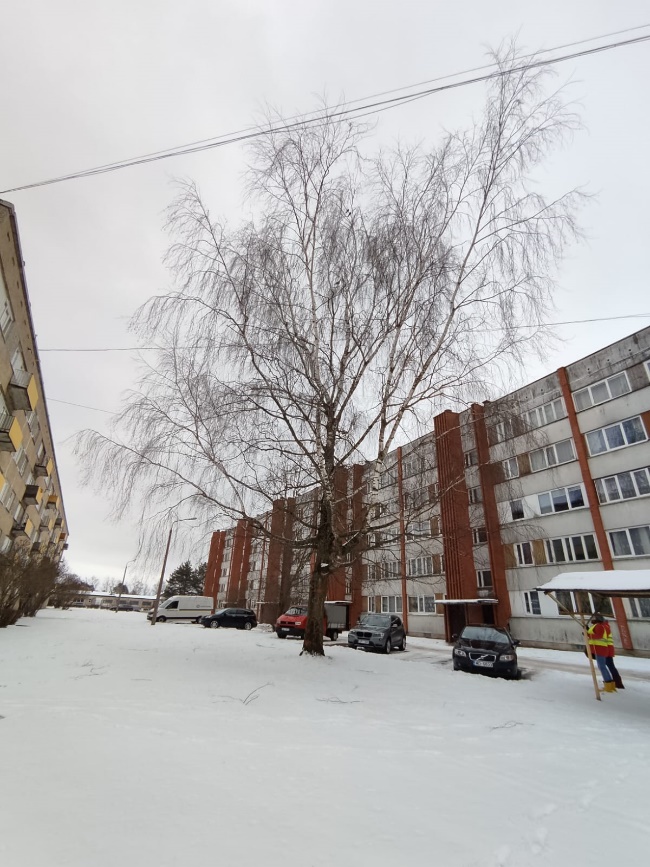 Nr.2Nr.2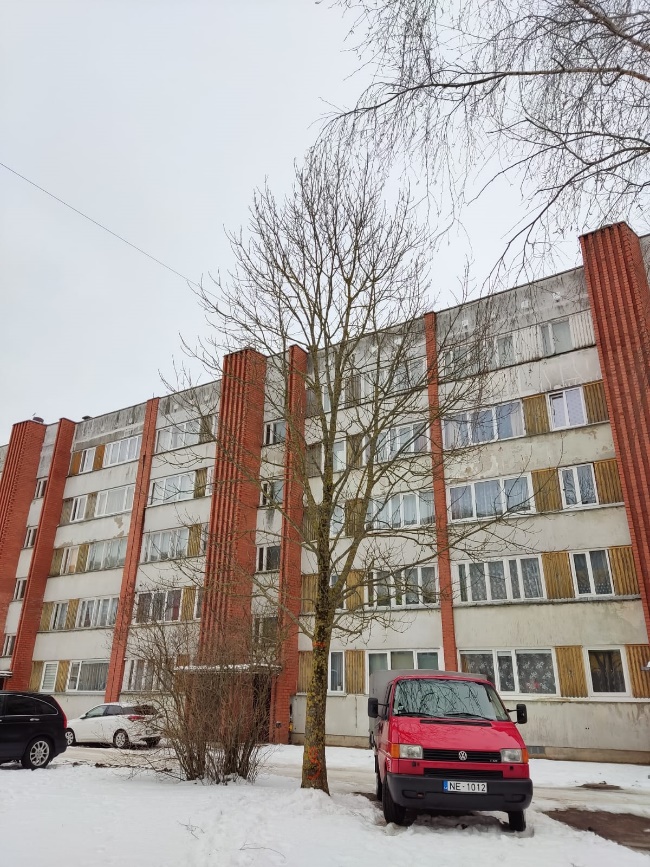 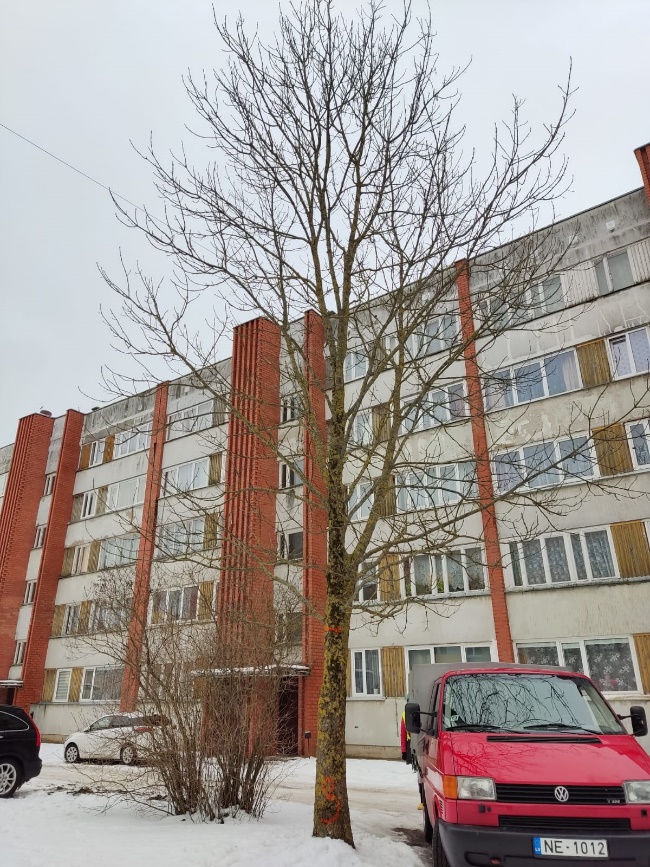 Nr.3Nr.3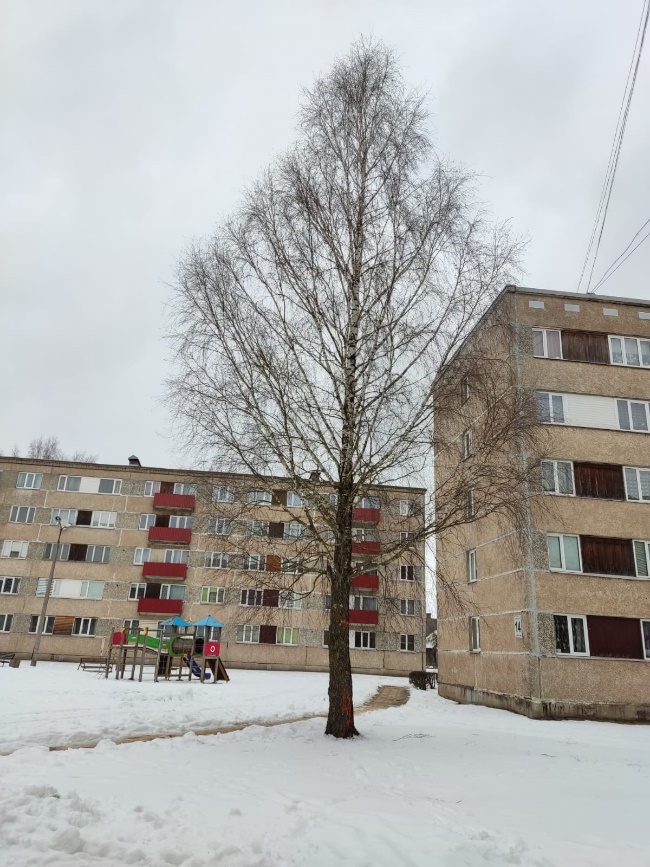 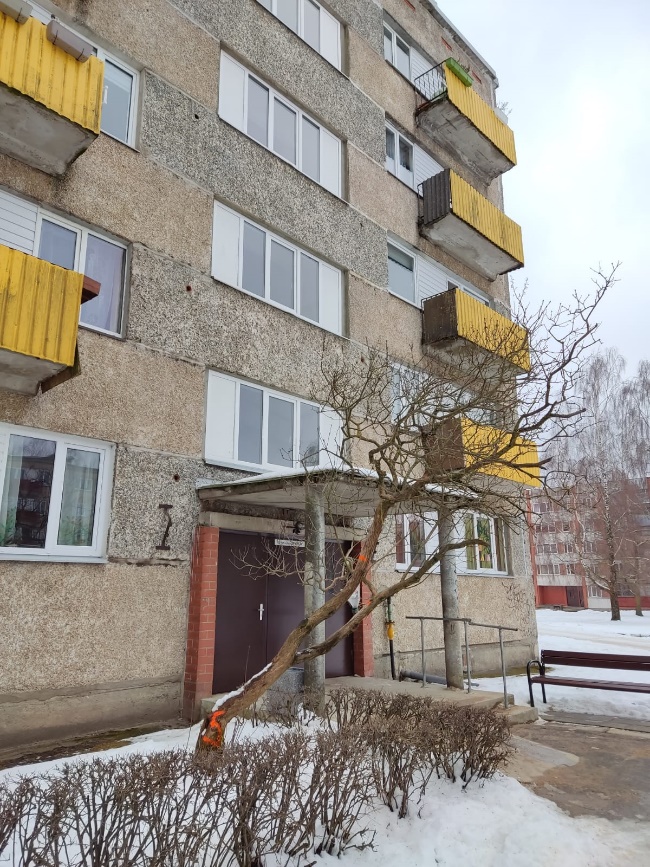 Nr.4Nr.5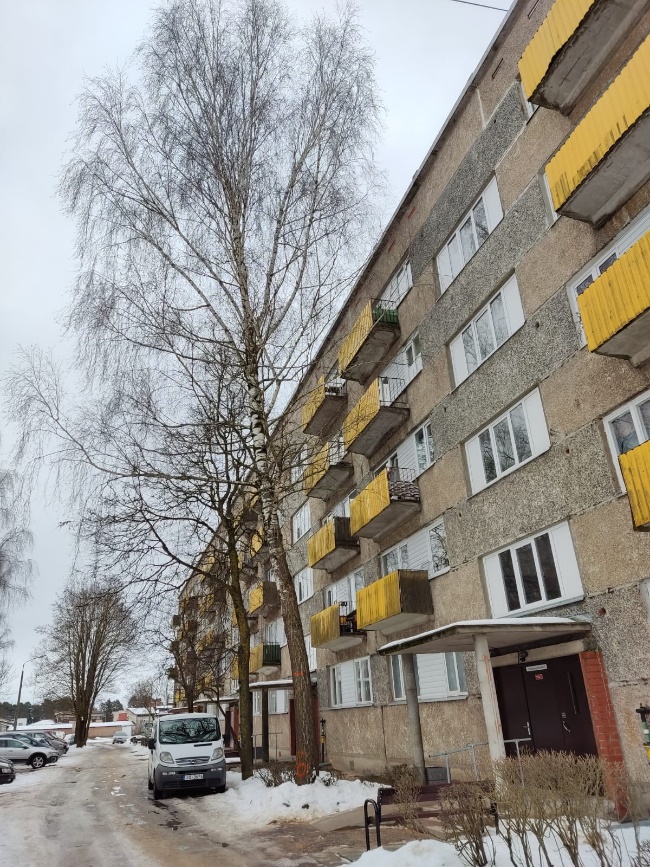 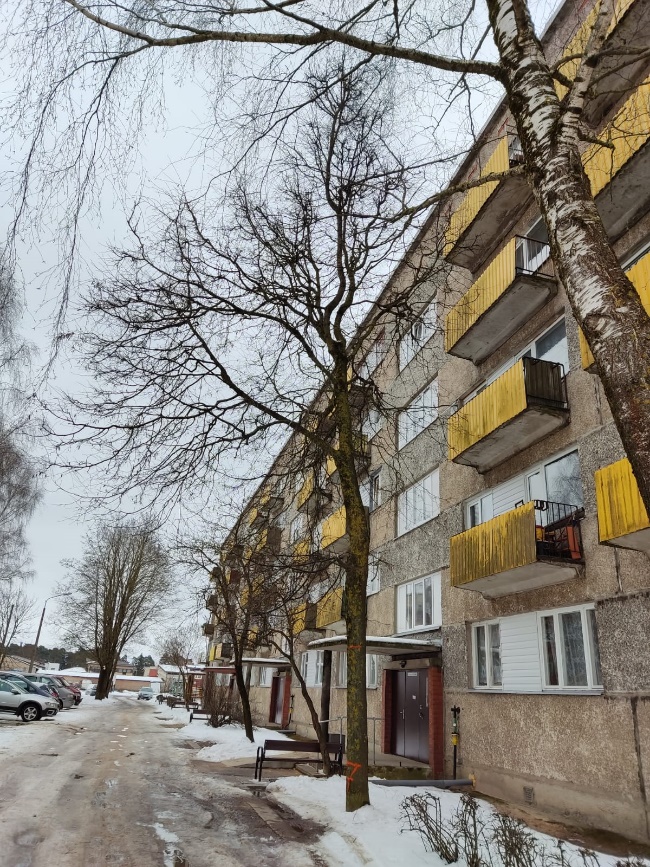 Nr.6Nr.7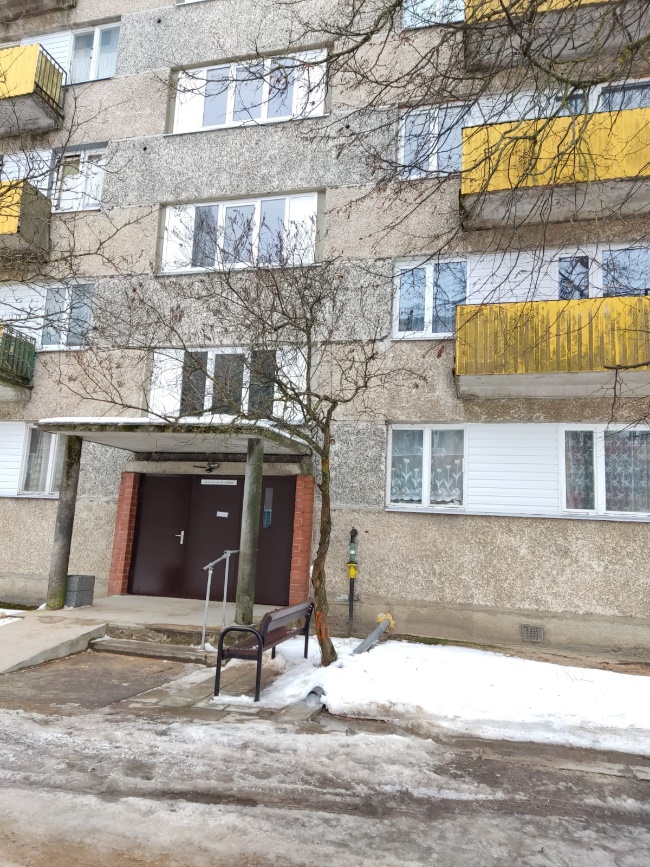 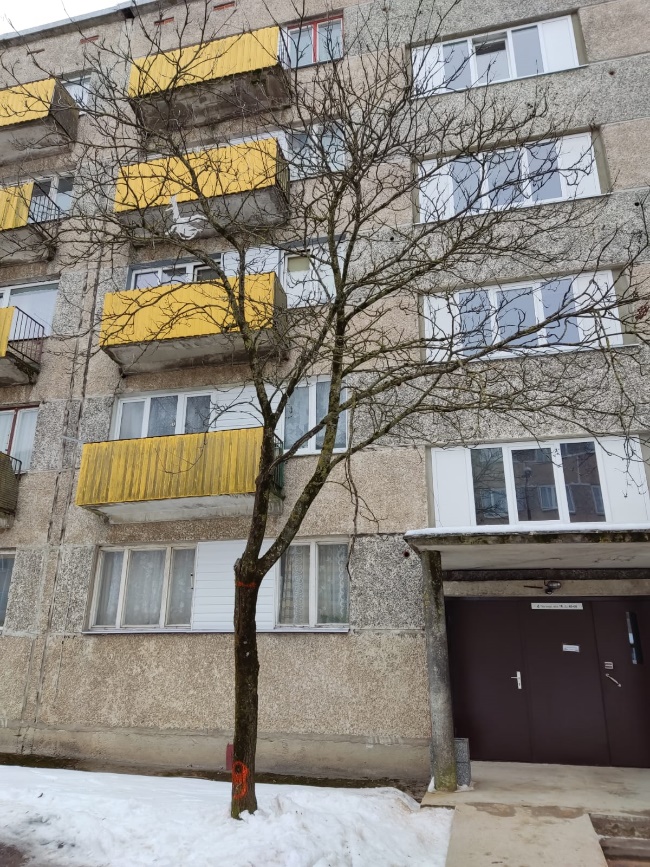 Nr.8Nr.9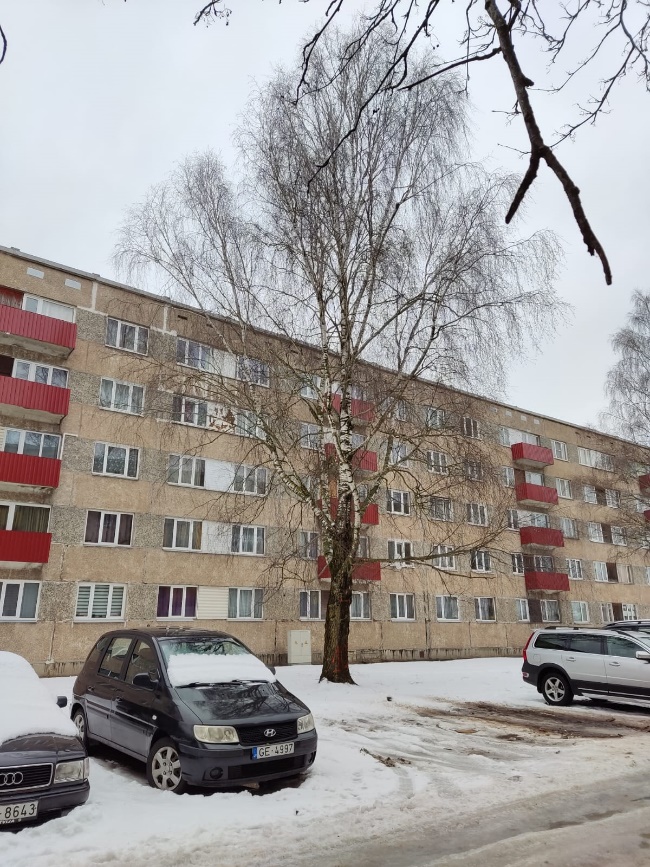 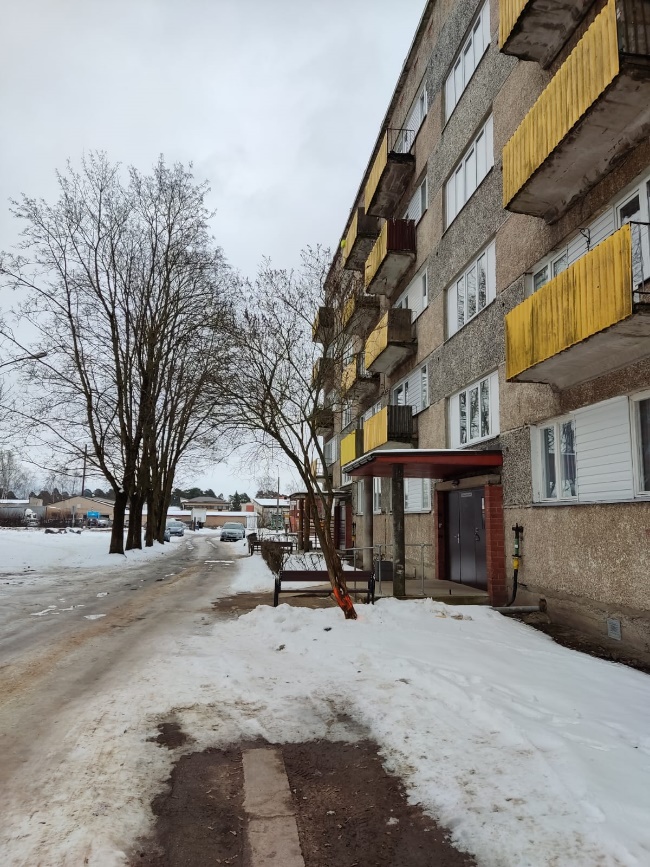 Nr.10Nr.11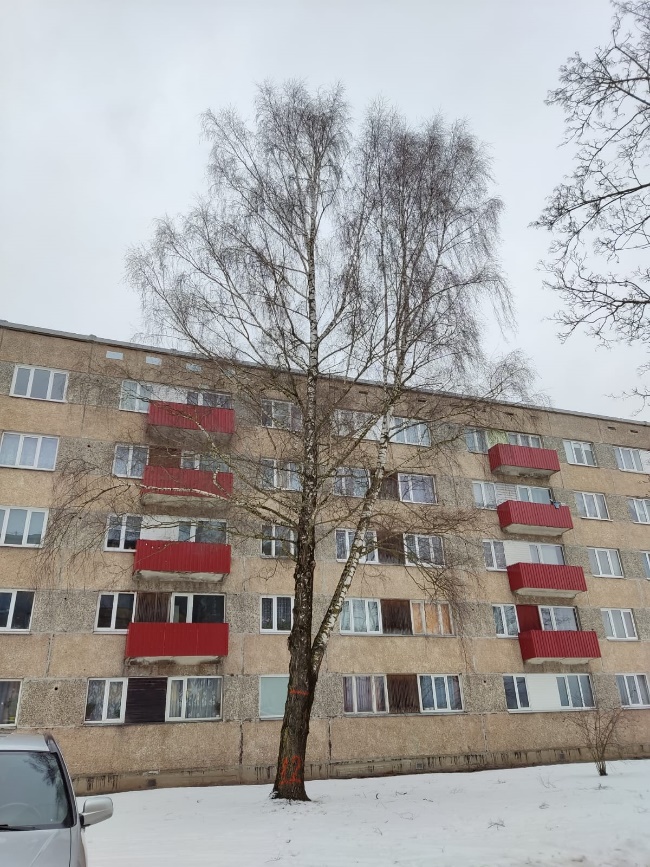 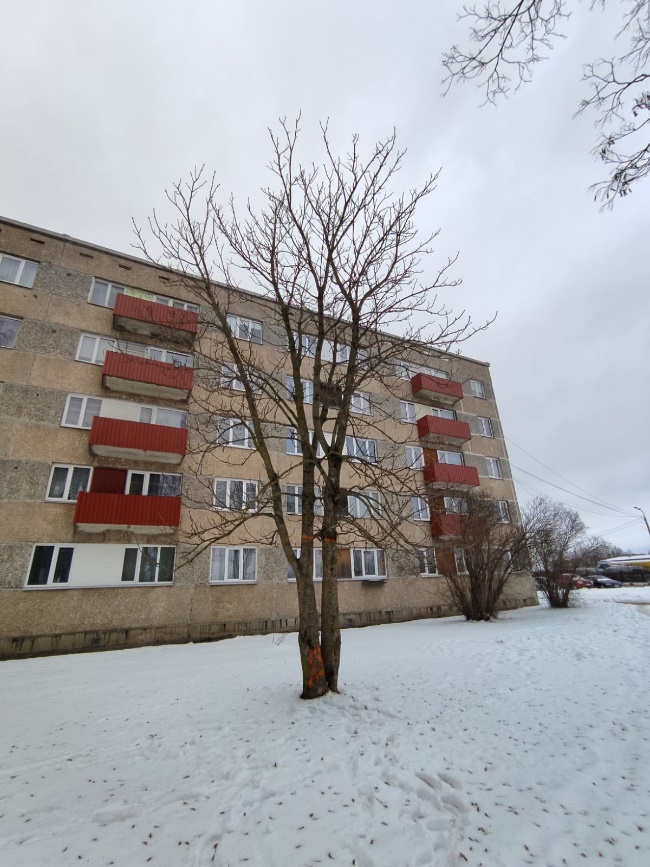 Nr.12Nr.13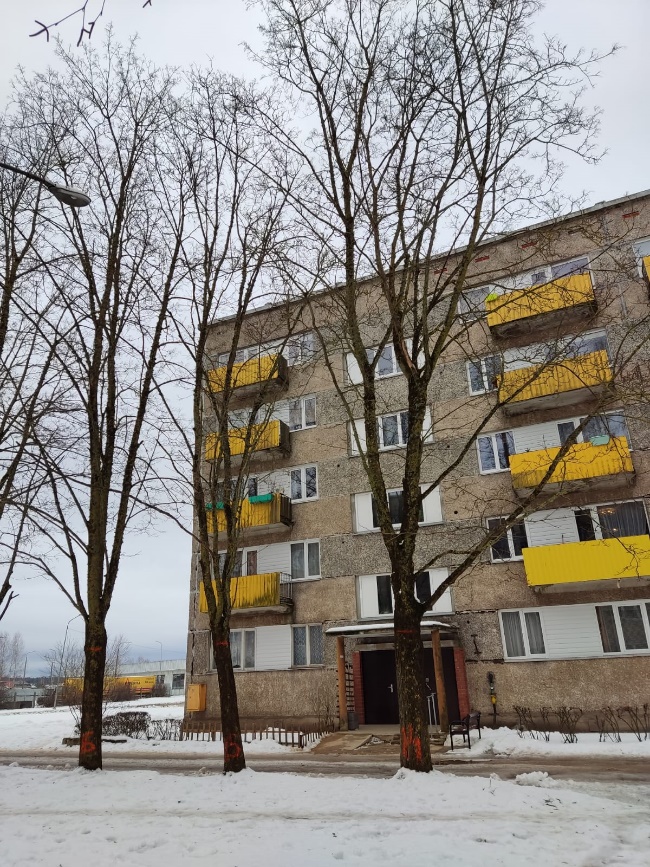 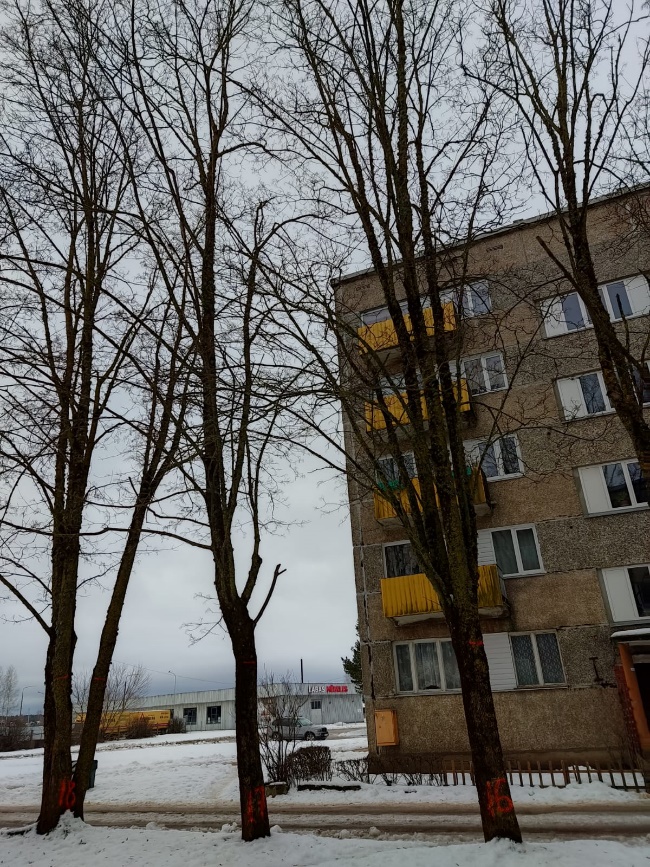 Nr.14, 15, 16Nr.16, 17, 18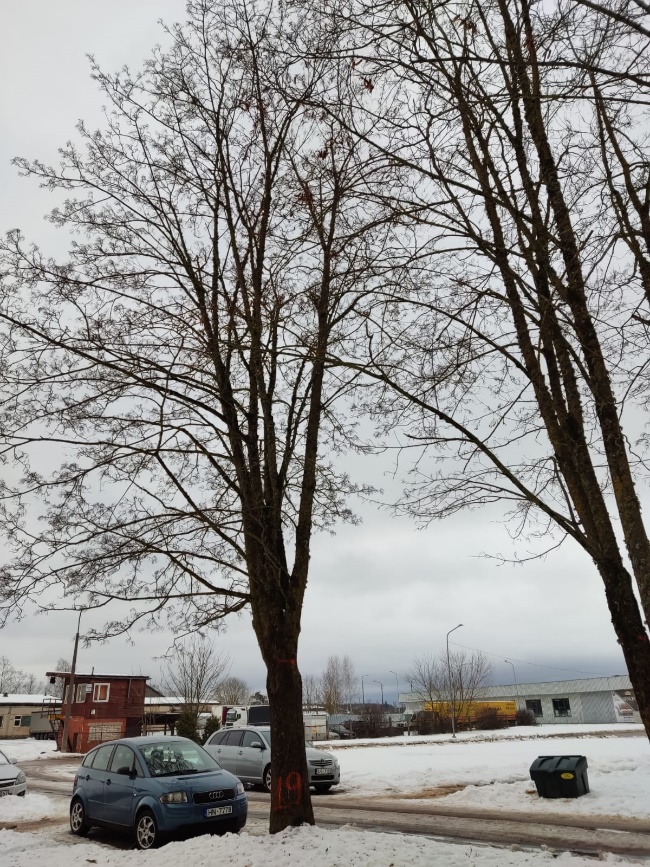 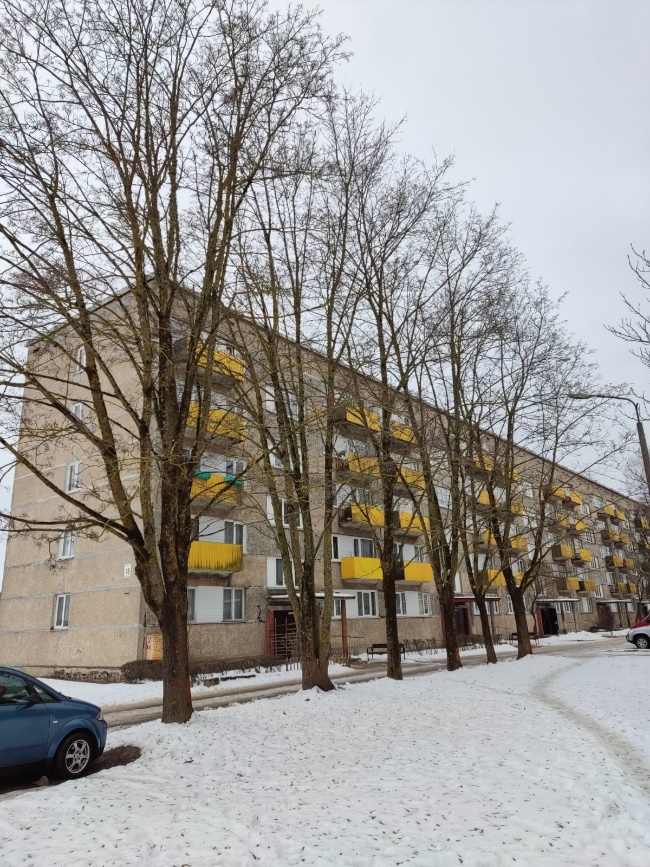 Nr.19Nr.14, 15, 16, 17, 18, 19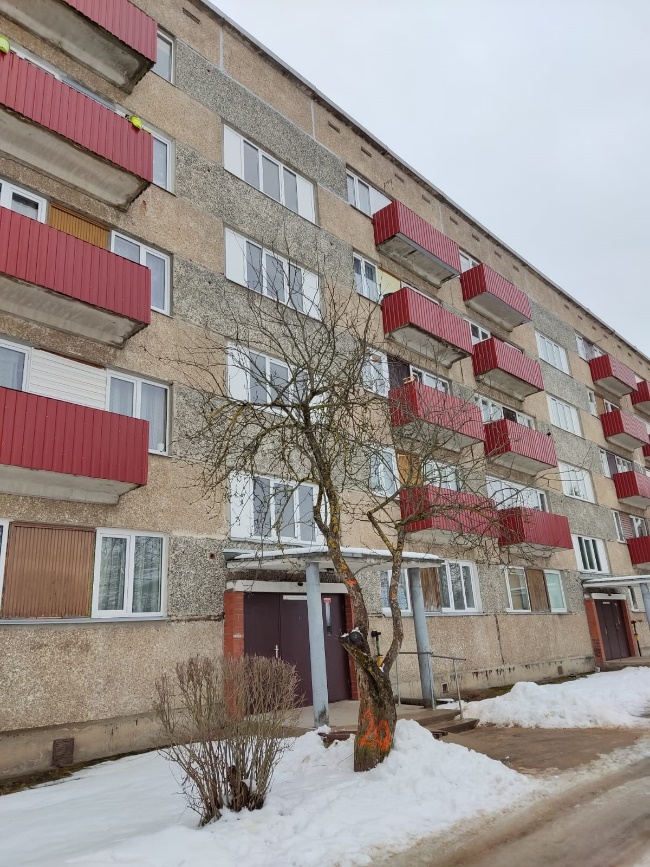 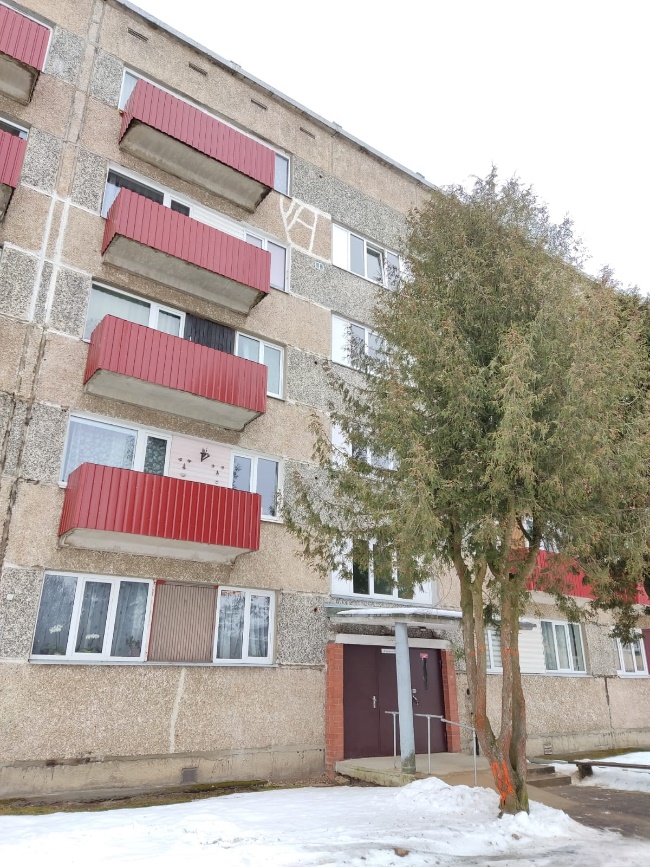 Nr.20Nr.21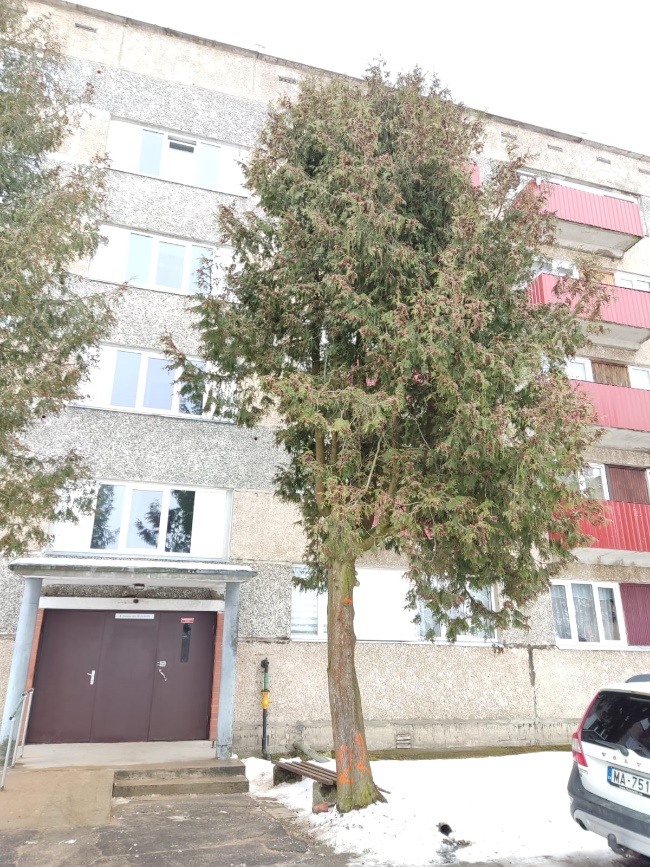 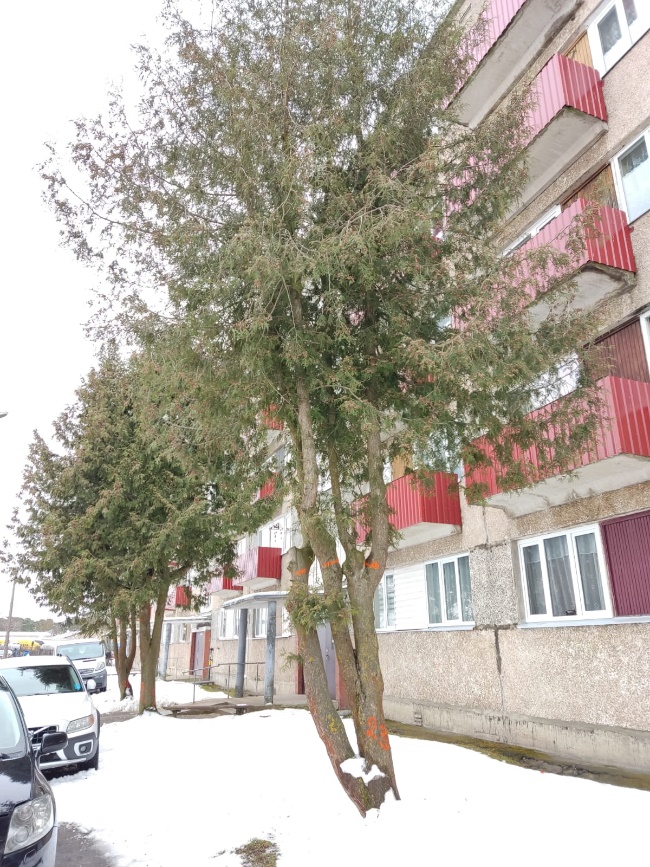 Nr.22Nr.23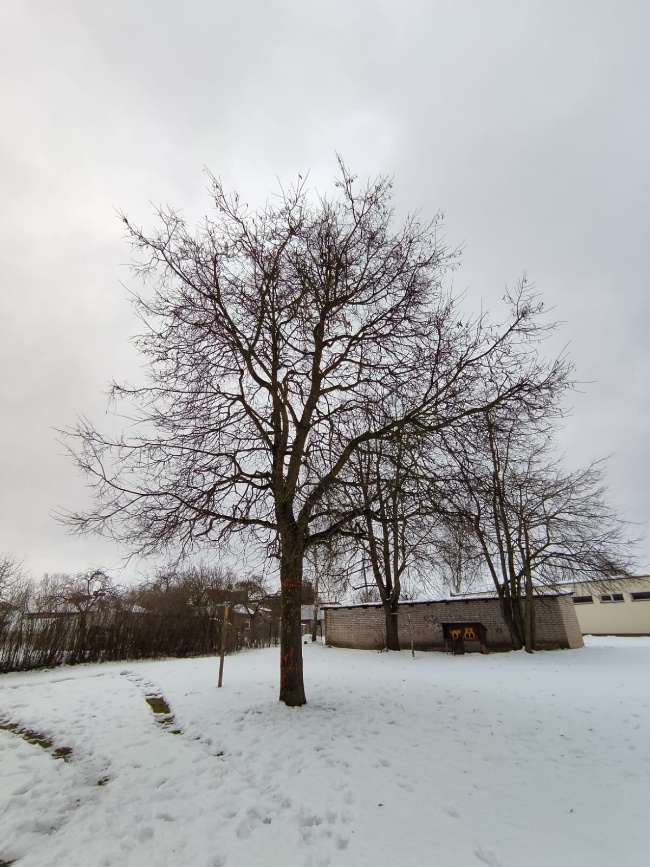 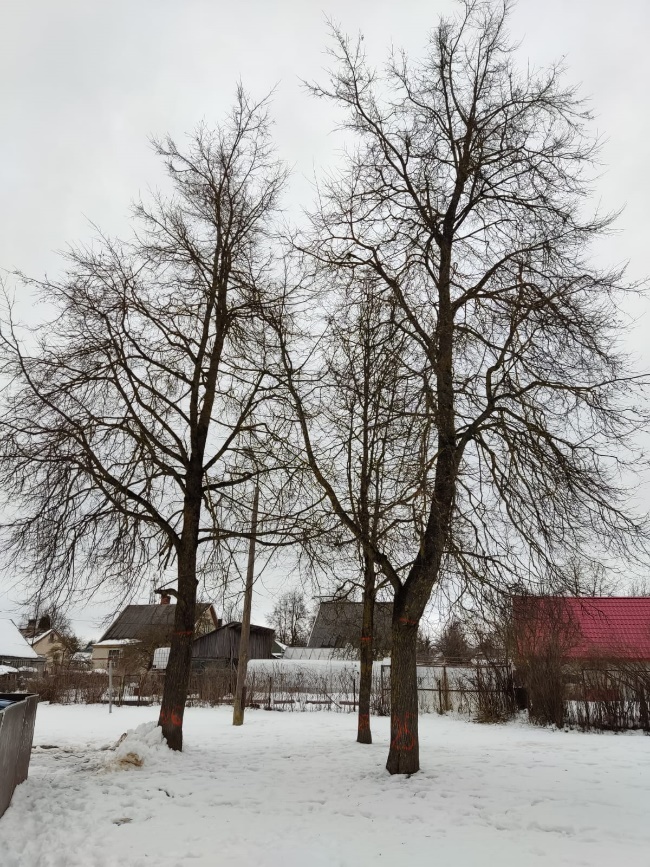 Nr.24Nr.25, 26, 27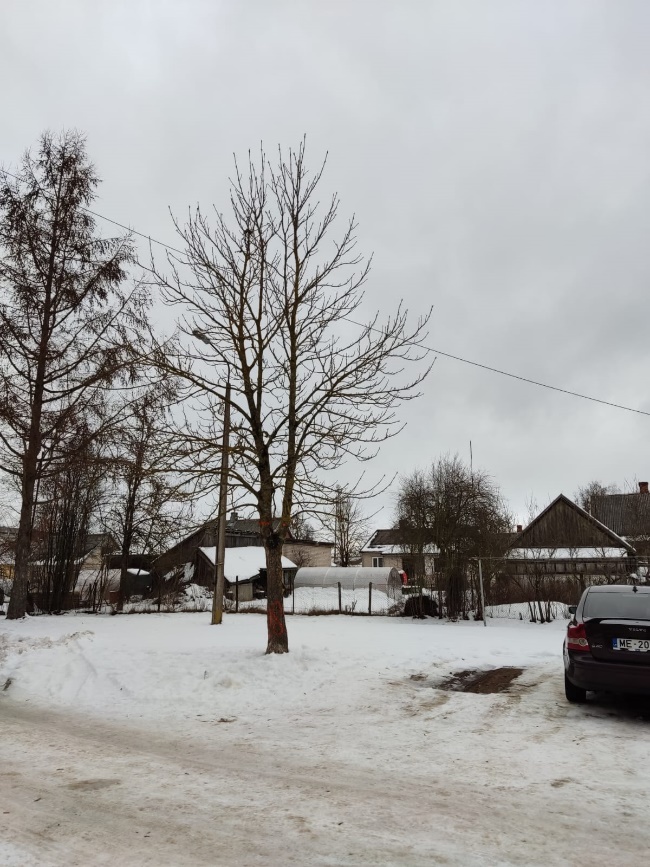 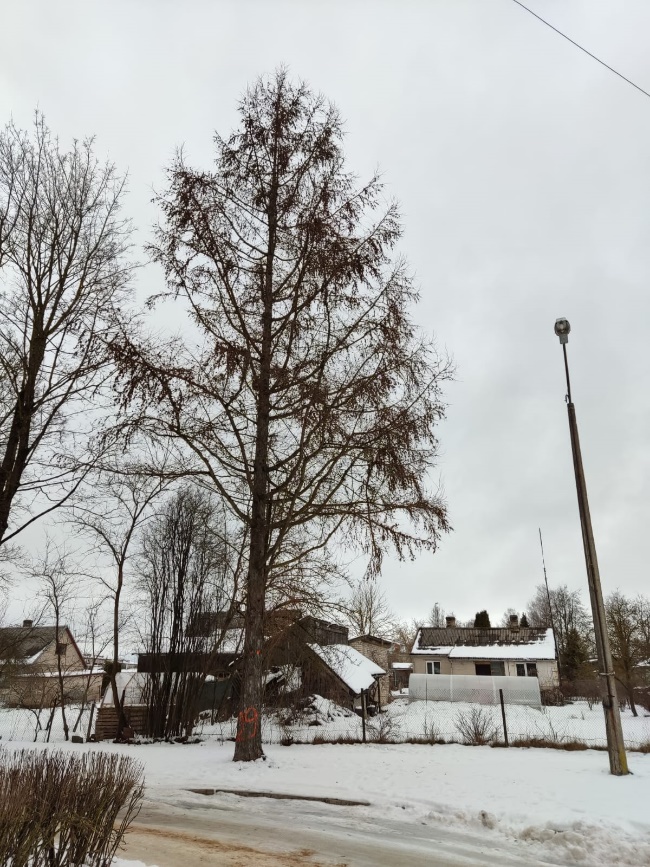 Nr.28Nr.29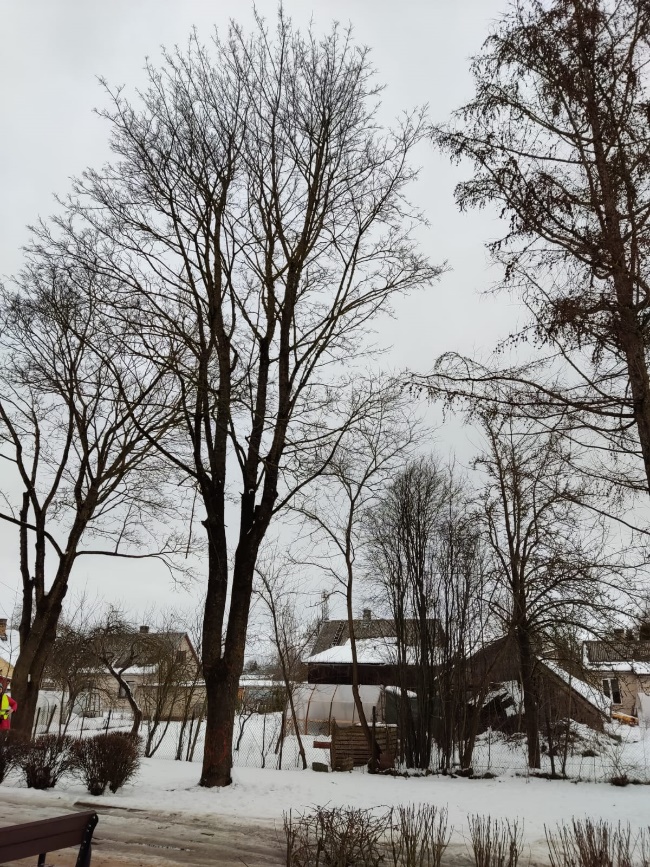 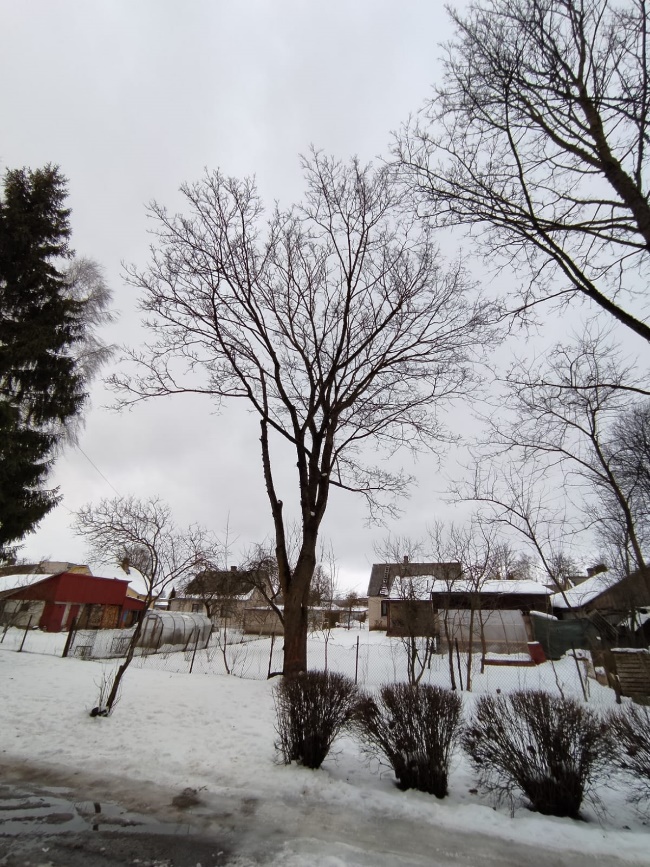 Nr.30Nr.31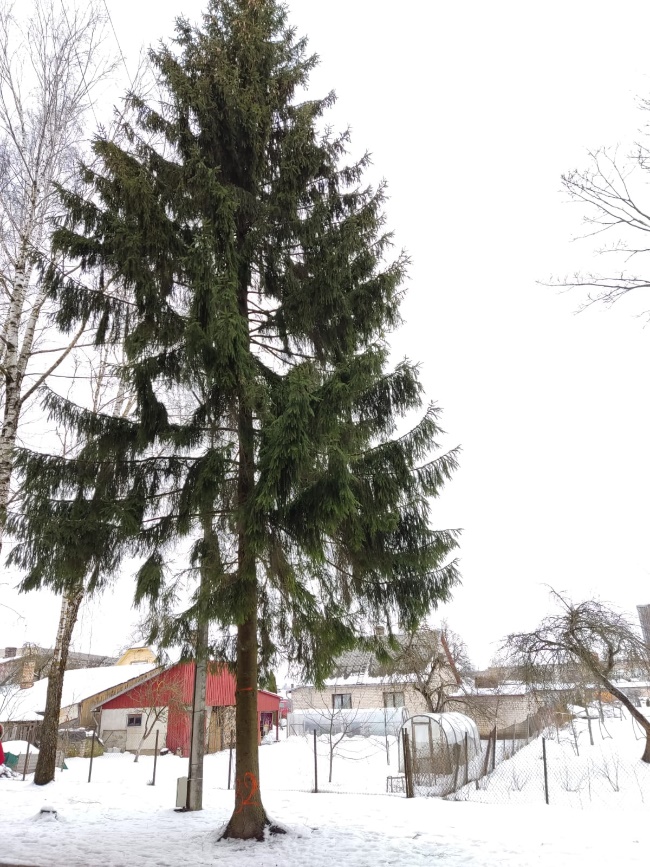 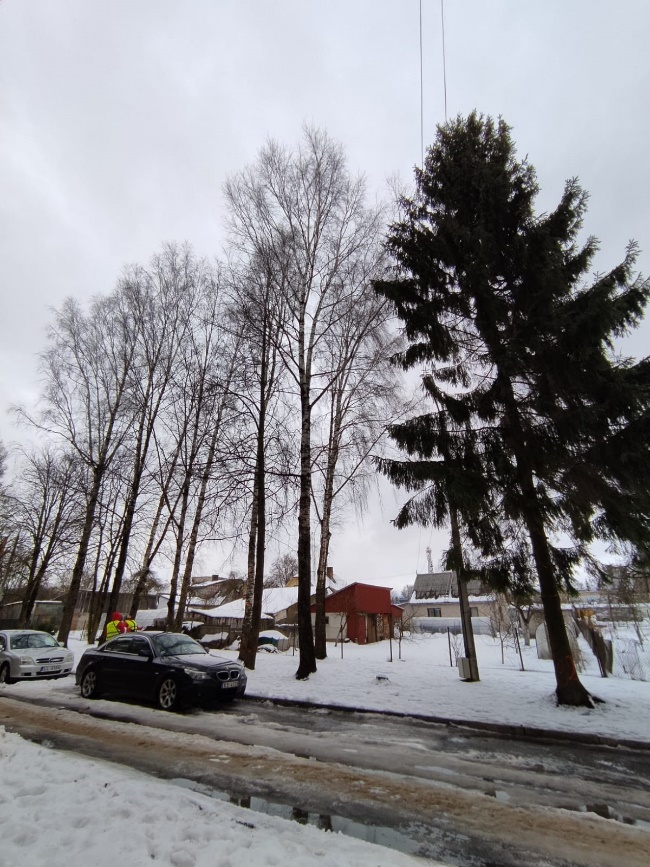 Nr.32Nr.32, 33, 34, 35, 36, 37, 38, 39, 40, 41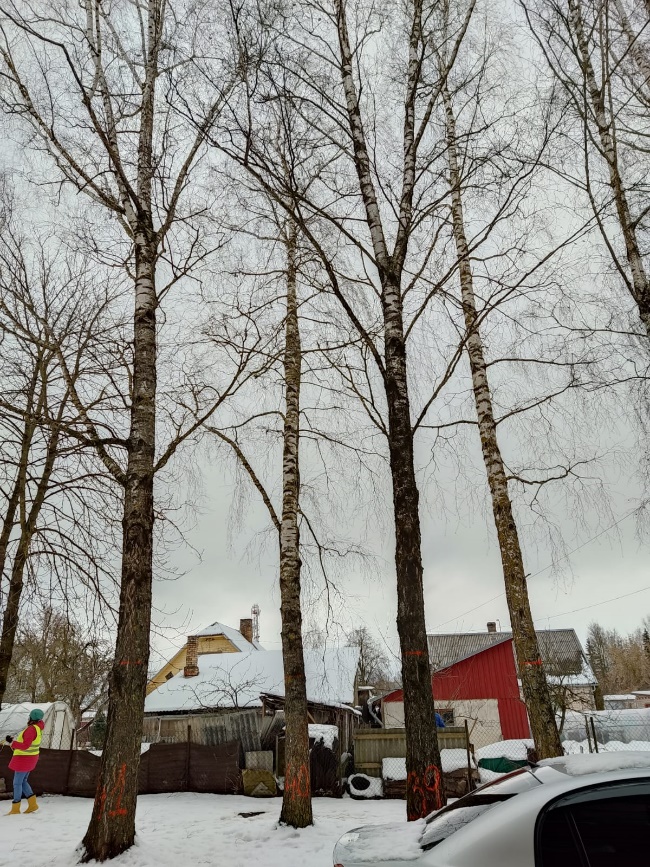 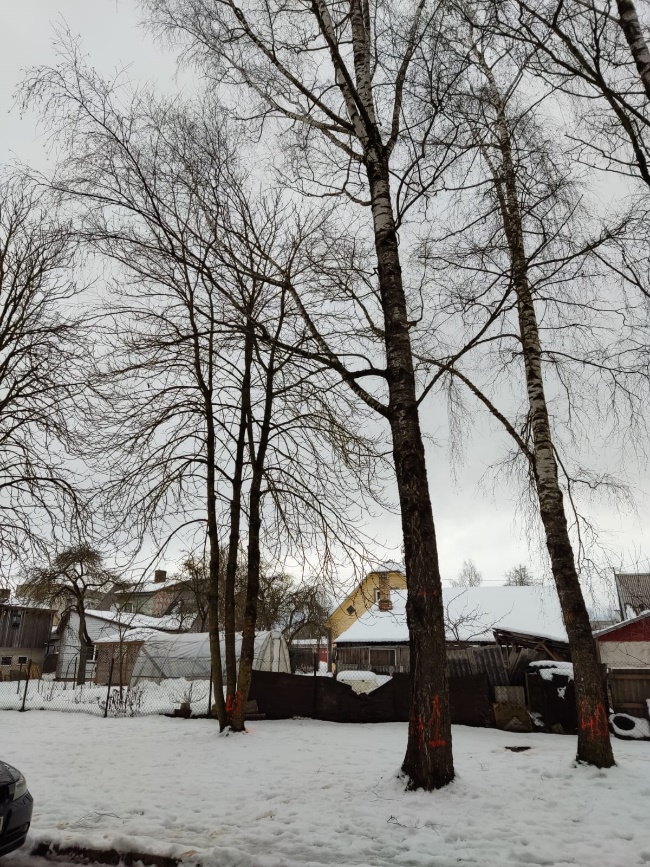 Nr.38, 39, 40, 41Nr.40, 41, 42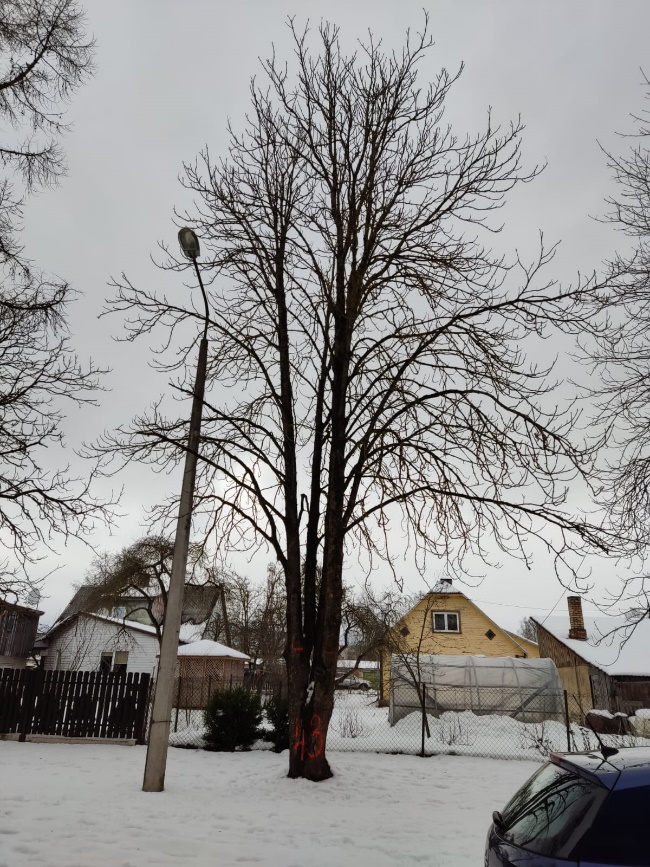 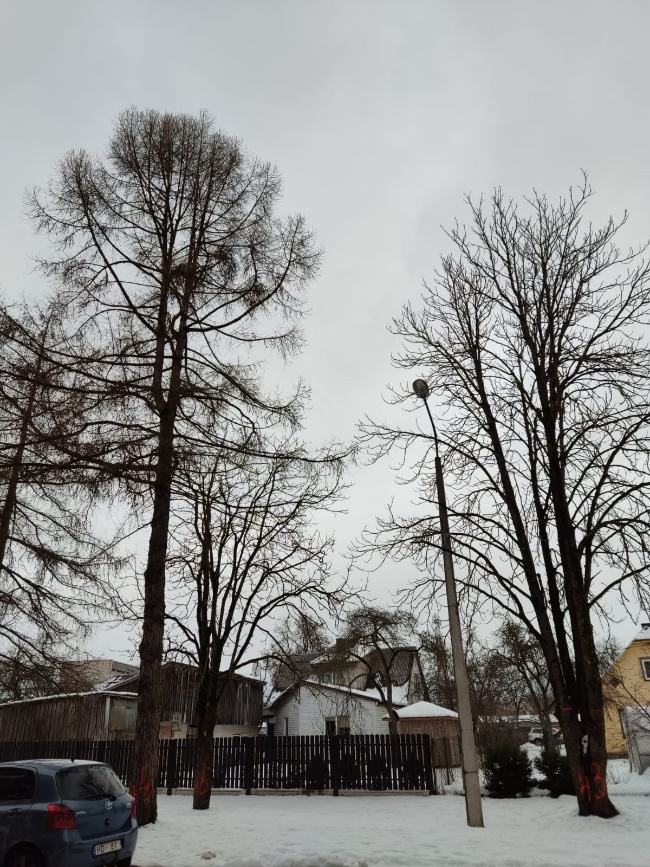 Nr.43Nr.43, 44, 45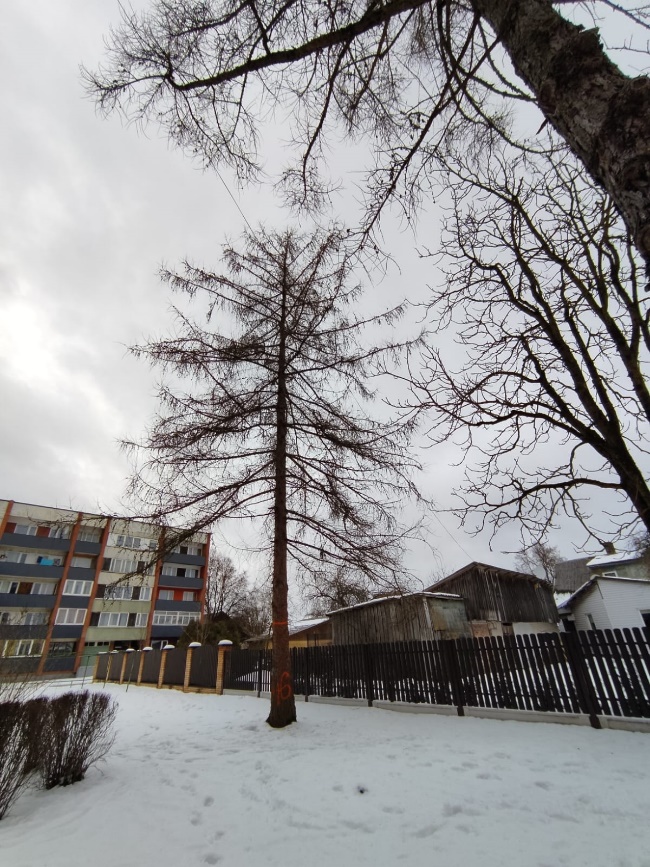 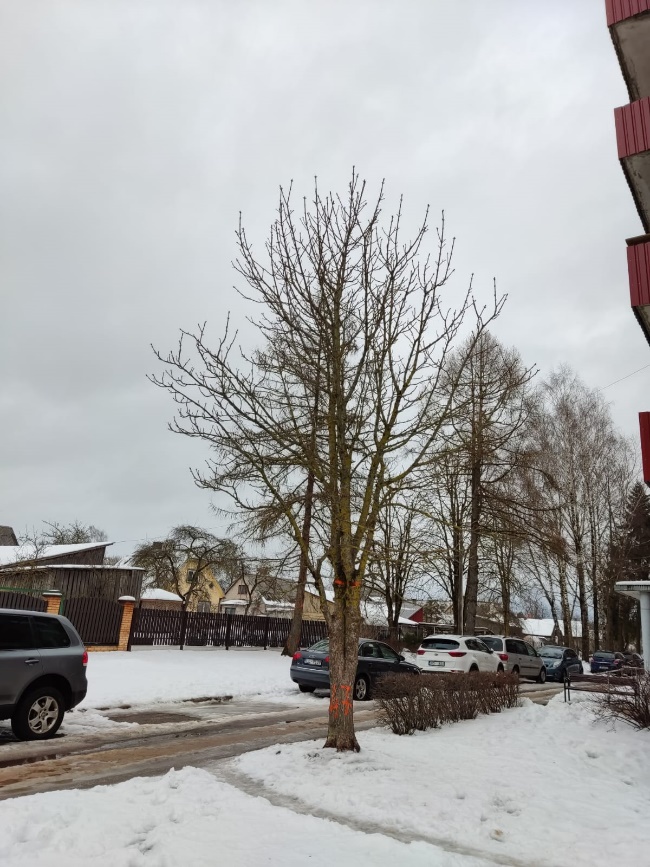 Nr.46Nr.47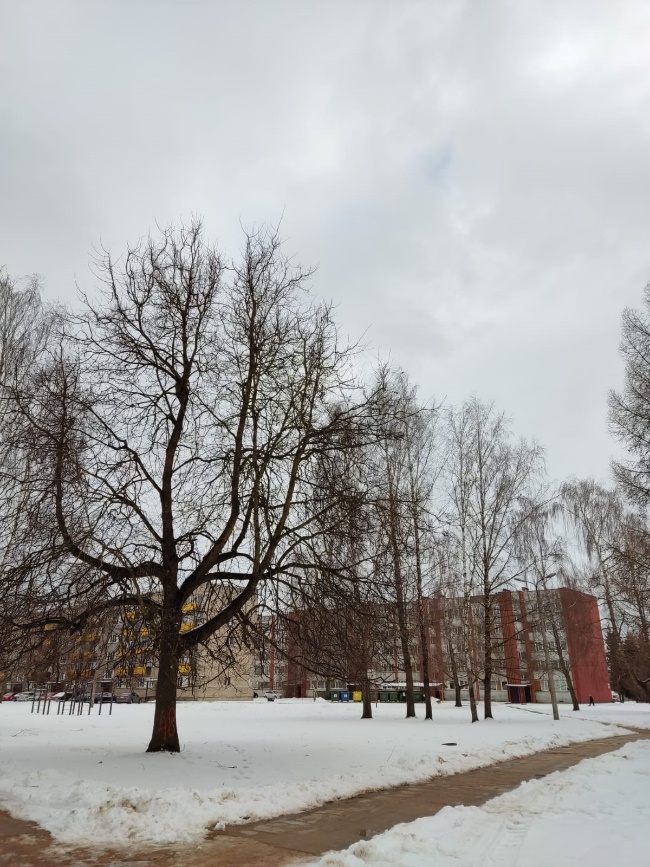 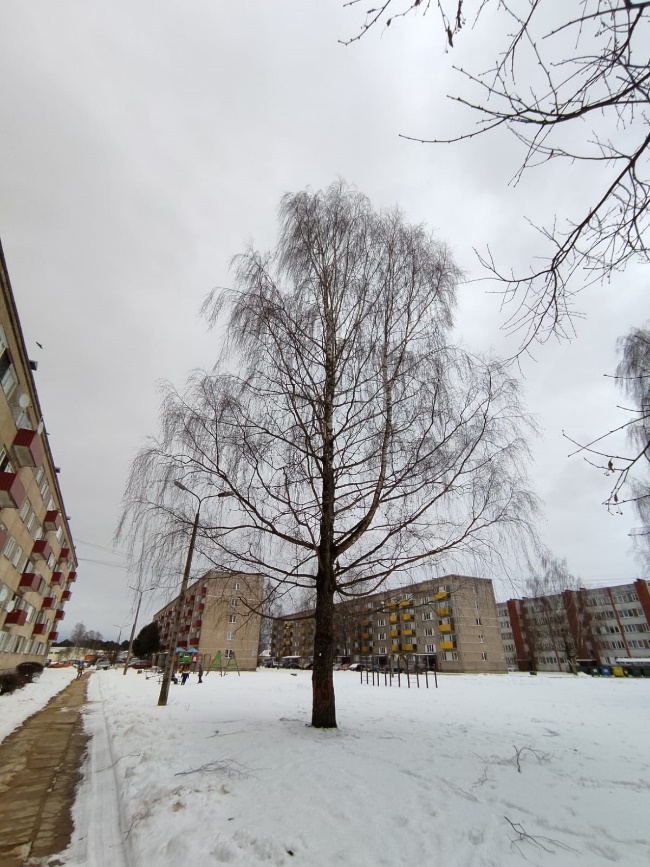 Nr.48Nr.49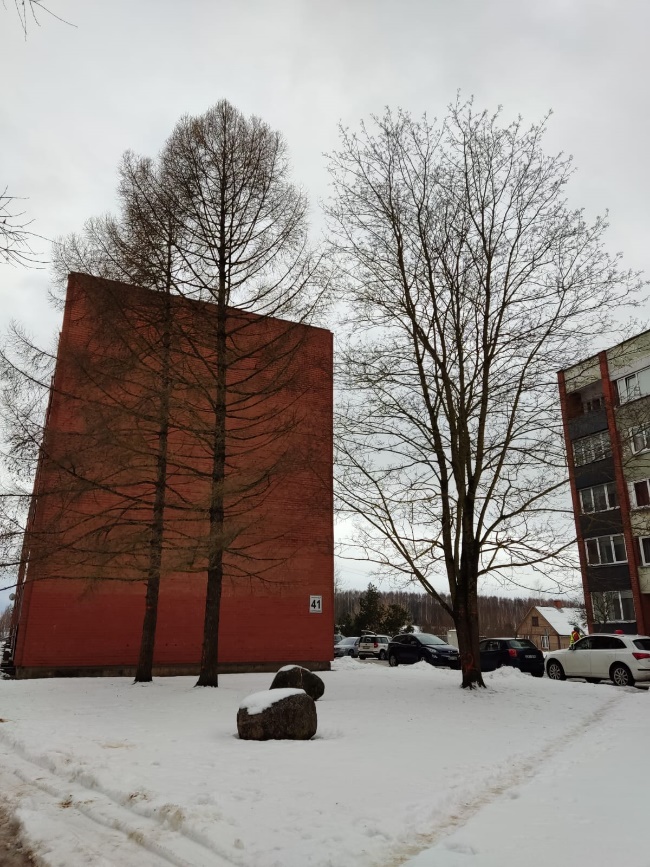 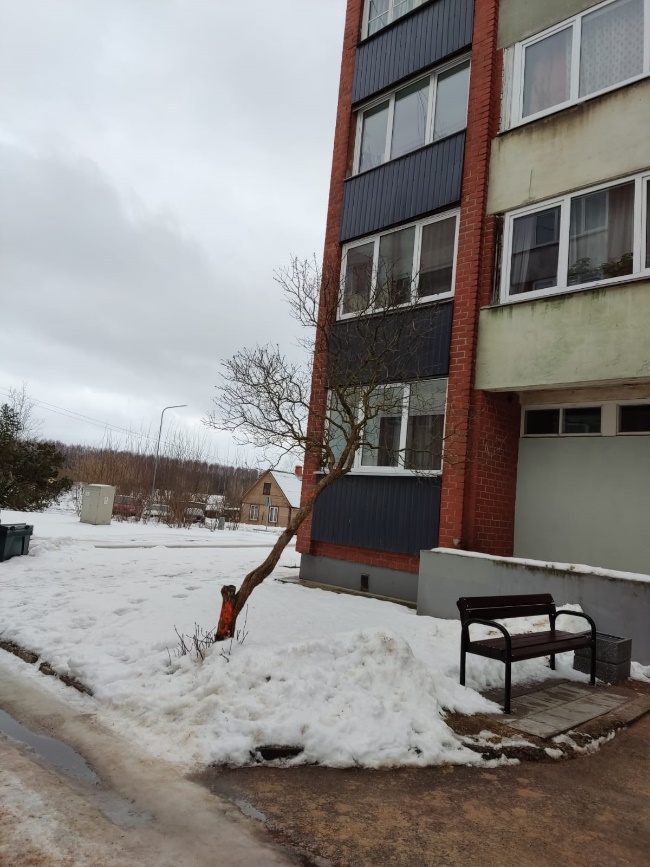 Nr.50, 51, 52Nr.53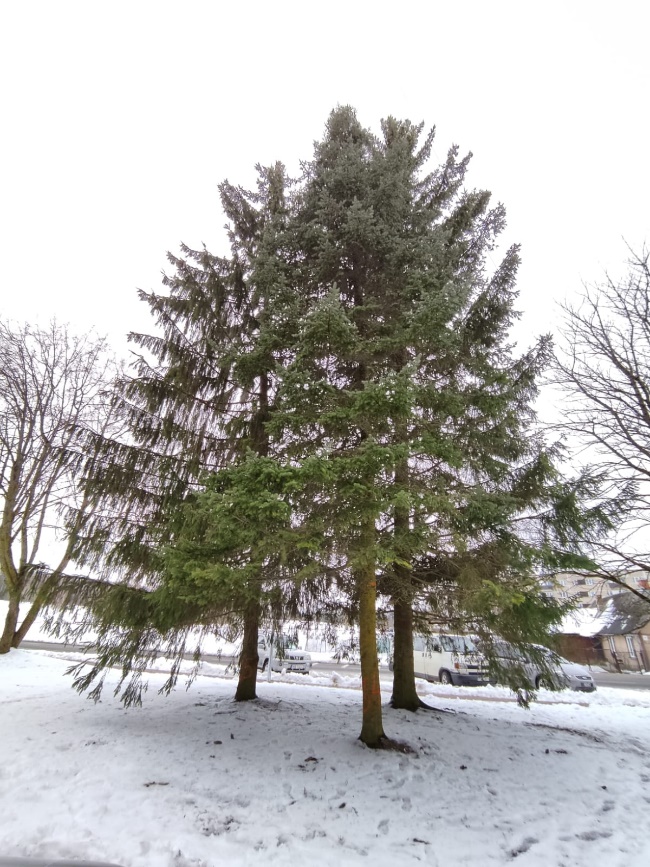 Nr.54, 55Nr.54, 55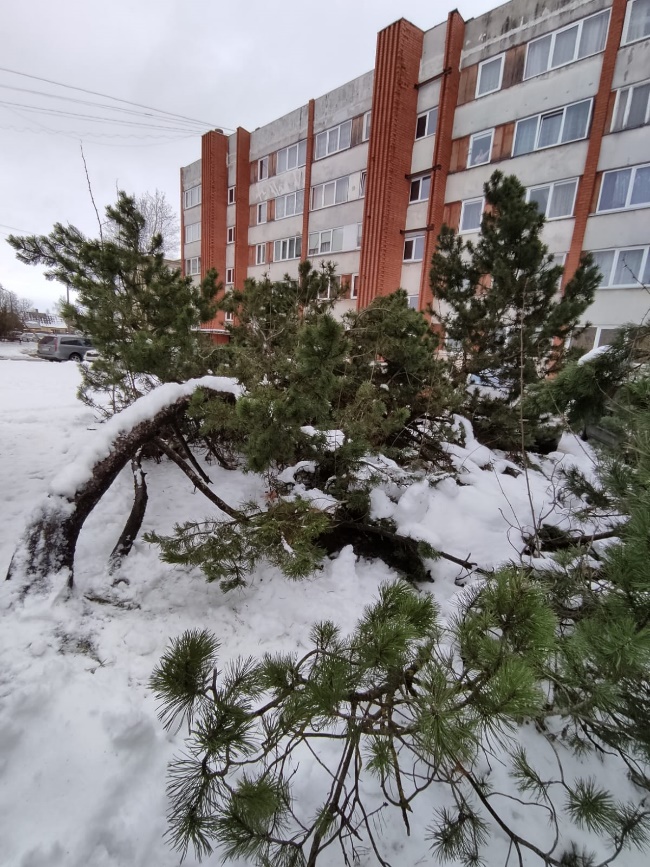 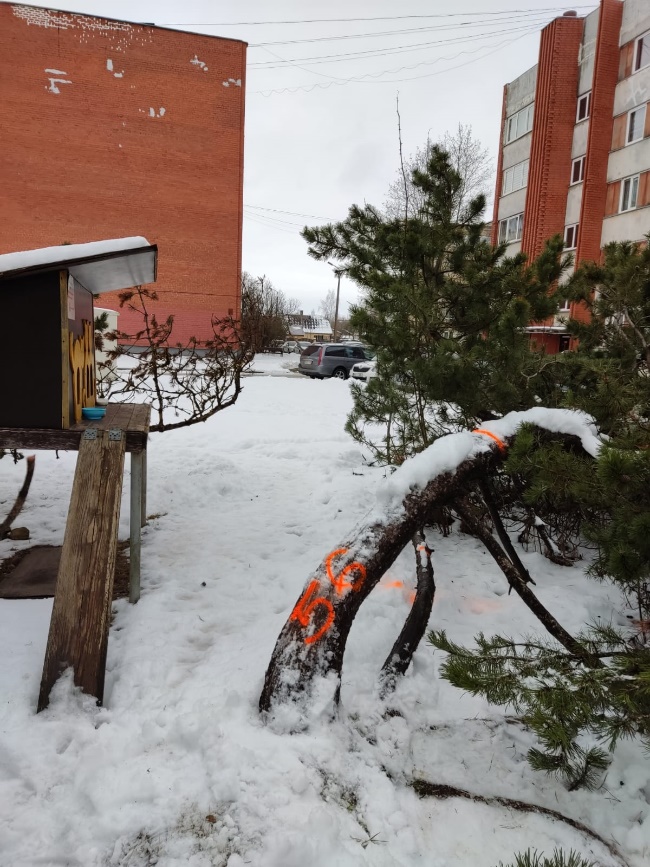 Nr.56Nr.56